Комитет образования и науки администрации г.НовокузнецкаОТДЕЛ ОБРАЗОВАНИЯ ЦЕНТРАЛЬНОго РАЙОНаПРИКАЗ_____ 											№____О проведении военизированной игры для детей дошкольного возраста«Юнармеец»В соответствии с координационным планом мероприятий отдела образования Центрального района на 2014-2015 учебный год, с целью приобщения к физической культуре и укрепления здоровья детей дошкольного возраста, совершенствования форм и методов работы по патриотическому воспитанию подрастающего поколенияПРИКАЗЫВАЮ:1. Провести военизированную игру для детей дошкольного возраста «Юнармеец» 6 ноября 2014 г. в спортивном клубе «Авиатор», (ул. Циолковского, 57).2. Утвердить положение о проведении военизированной игры для детей дошкольного возраста «Юнармеец» (Приложение).3. Назначить ответственным за организацию и проведение военизированной игры «Юнармеец» директора МБ ОУ ДОД ВСЦ «Патриот» (Симонов А.В.).4. Заведующим дошкольных образовательных учреждений, расположенных по микроучастку спортивного клуба «Авиатор», обеспечить участие воспитанников в военизированной игре «Юнармеец».5. Контроль за исполнением данного приказа возложить на главного специалиста отдела образования Кочеткову И. В.Зав. отделом образованияЦентрального района                                                       Н.А. ПанасенкоПриложение к приказуОтдела образованияЦентрального района№_____ от ________ПОЛОЖЕНИЕо проведении военизированной игры для детей дошкольного возраста «Юнармеец»1. Цели и задачи:- приобщение к физической культуре и укрепление здоровья детей дошкольного возраста, - повышение социальной активности, развитие инициативы и самостоятельности детей на основе игровой деятельности,- совершенствование форм и методов работы по патриотическому воспитанию подрастающего поколения.2. Организаторы соревнованийОбщее руководство подготовкой соревнований осуществляет Отдел образования Центрального района. Непосредственное проведение соревнований возлагается на МБ ОУ ДОД ВСЦ «Патриот».Организаторы мероприятия оставляют за собой право менять или корректировать условия проведения соревнований, своевременно доводя информацию до участников.3. Время и место проведенияСоревнования проводятся 6 ноября 2014 год в спортивном клубе «Авиатор», Циолковского,57. Время проведения по согласованию с участниками.Установочный семинар для руководителей команд и тренировка для участников состоится 23 октября 2014 год в спортивном клубе «Авиатор», Циолковского, 57. Начало в 9.30.4. Участники соревнованийУчастниками соревнований являются команды воспитанников дошкольных образовательных учреждений Центрального района, расположенных по микроучастку спортивного клуба «Авиатор».Количество участников в команде 4 человека, возраст участников 5-6 лет.5. Программа  соревнованийСоревнования проводятся в 2 этапа:1 этап:- преодоление полосы препятствий с автоматом,- демонстрация техники стрельбы  из автомата  из положений лежа, с колена, стоя,- разминирование мины,- демонстрация техники стрельбы из пистолета лежа, с колена, стоя,- метание ножа в мишень,- метание мяча в цель,- завладение макиварой и преодоление препятствия на «тарзанке»,- подъем и спуск по веревочной лестнице с макиварой,- переход по качающему бревну,- преодоление препятствий на «тарзанке»,- установка пирамиды.2 этап:- метание ножа с коврика из-за препятствия,- преодоление препятствия с опорой на две руки,- жим мини штанги из положения лежа на степе – 5 раз,- толчок мини штанги из положения стоя, преодоление препятствия.6. Подведение итогов и награждениеПобедители и участники соревнований награждаются грамотами.7. Порядок и сроки подачи заявокЗаявки (печатный и электронный вариант) на участие в соревнованиях принимаются в МБ ОУ ДОД ВСЦ «Патриот», пр. Октябрьский, 28  с 9.00 до 16.30 до 30 октября 2014 года (Приложение).8. Обеспечение безопасности участников соревнованийНа месте проведения соревнований подаются:приказ по ДОУ о направлении команды на соревнования, с указанием ФИО ответственного за жизнь и здоровье участников команды.  . Новокузнецк, пр. Октябрьский, 28, МБ ОУ ДОД ВСЦ «Патриот» 77-86-56 E-mail: patriot_nvkz@mail.ru  http:// www.patriot-nvkz.ucoz.ru/ Коваль Вера Павловна, зав. организационно-массовым отделом.Приложение Заявкана участие в военизированной игре «Юнармеец»_________________________________________________________наименование ДОУ (полностью)Руководитель команды (фамилия, имя, отчество полностью, должность, контактный телефон) ______________________________/_______________/М.П.		Заведующий ДОУ  _________________ /________________/			                        подпись			расшифровка№Фамилия, имя участника полностьюВозрастДопуск  врачаучреждения (печать обязательна)1.2.3.4.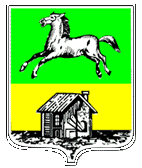 